UNIVERSIDADE FEDERAL DA BAHIAINSTITUTO DE CIÊNCIAS DA SAÚDE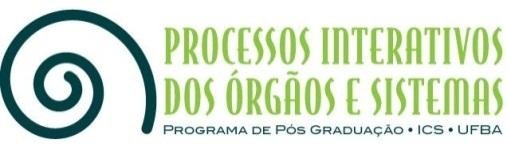 RELATÓRIO FINALICSA 75 - TIROCÍNIO DOCENTE ORIENTADOPÓS-GRADUAÇÃO:	(	) MESTRADO	(	) DOUTORADOINTRODUÇÃOOBJETIVOSESTRATÉGIA METODOLÓGICAATIVIDADES EXECUTADAS NO PERÍODOPRINCIPAIS IMPRESSÕESDIFICULDADES E SOLUÇÕESCONSIDERAÇÕES FINAISREFERENCIAS BIBLIOGRÁFICASPARECER DO ORIENTADORAssinatura do Professor OrientadorAssinatura do Pós-graduandoNome do Aluno (a)Professor(a) Orientador(a)Instituto onde foi realizado o tirocínioCurso de graduação em que foi realizado o tirocínioDisciplina em que foi realizado o tirocínioCarga horáriaPeríodo de Atividades